Úlohy zadané žiakom počas samoštúdia 27.4. – 1.5.2020Hudobná výchova6.CHudba Ruska – do zošita prepísať     			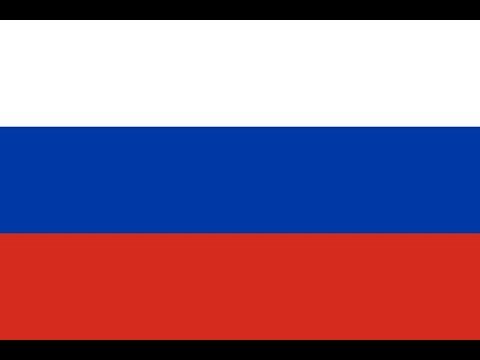 najväčšia krajina svetahlavné mesto Moskvanerastné bohatstvo (ropa, zemný plyn)matriošky – typický suvenír z Ruskaruskí skladatelia:Nikolaj Rimsky – KorsakovMichail Ivanovič Glinka (autor 1. Ruskej národnej opery)Modest Petrovič Musorgský – Obrázky z výstavyIvan Stravinskij – balety:Vták ohnivák, Svätenie jari, PetruškaDmitrij ŠostakovičPiotr Iľjič Čajkovský–ruské balety: Labutie jazero, Luskáčik, Spiaca krásavicaSymfonická suita Šeherezáda – ak ste pozerali tureckú telenovelu s Onurom a Šeherezádou, tak hudba je presne tátovypočuť si ju možete tu - https://www.youtube.com/watch?v=4ROMHPIMpZMNámet: Rozprávky z tisíc a jednej nociRozprávka je o krutom sultánovi Šahriarovi, ktorý dal každý deň zmárniť jednu ženu. Až múdrej a krásnej Šeherezáde sa podarilo zachrániť rozprávaním rozprávok, ktoré rozprávala sultánovi tisíc a jednu noc až kým si nezískala jeho srdce.